                 logo   structure                             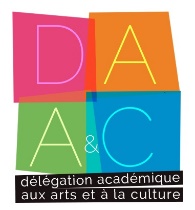 Titre du projetDescriptif du projet :….en quelques lignes, donner des indications permettant comprendre et de situer le projetPublic visé : préciser : école, collège, lycée, cycle 3, inter-cycleNiveau des classes concernées : Nombre d’établissements et/ou classes concernés : préciser le nombre d’établissements et de classes par établissement (exemple : 8 établissements, 1 classe par établissement ou 4 établissements, 2 classes par établissement)Type projet : classe entière – atelier(rappel : un atelier : second degré, 15 élèves volontaires, tous niveaux confondus maximum, en dehors des heures de cours)Territoire : indiquer le périmètre du projet (académie, département, CTEAC, bassin…)Objectifs partagés : Présenter rapidement les objectifs de votre structure en lien avec les objectifs de l’EAC : rencontre, pratique (de l’élève, elle est essentielle et au cœur de nos projets), connaissance.Intervenants : présenter les intervenants :NOM, Prénom, qualitéNOM, Prénom, qualitéNombre total d’heures d’intervention Contenus des interventions : présentation rapideDurée et modalités des interventions : (exemple : entre une heure et une heure et demie consécutive par classe. Possibilité de faire 3 rencontres dans un même établissement pour 3 classes différentes.)Manifestation(s) liée(s) au projet: si votre projet est adossé à une manifestation, merci de l’indiquer en expliquant le lien entre les deux. (Manifestation littéraire, participation à un prix littéraire, évènement…)Contenus du projet : un travail co-construit en amont entre les intervenants et les enseignants pour intégrer ce projet dans la progression de l’année, en complément des enseignements.Il faut préciser le contour du projet pour donner les informations nécessaires aux enseignants. Il ne faut pas écrire un projet « clé en main ».Budget estimé :- ---Valorisation : Présenter les modalités de valorisation :(Exposition, spectacle, édition, captation en cours de projet…)Ressources à disposition : à compléter si nécessaireContacts : indiquer le contact de la personne-ressource de votre structure, l’adresse de votre site…Indiquer si vous souhaitez obligatoirement une prise de contact préalable au projet pour valider la candidature.calendrierdéroulé du projet Indiquer les périodes et/ou dates importantes pour permettre au enseignants de se projeterExemple :1e-  diffusion du projet auprès des établissements et appel à projets ADAGE sur le site de la DAAC 2e   - rencontre entre les intervenants et les enseignants engagés dans le projet pour déterminer le calendrier des interventions et leurs contenus, 3e – Interventions…détail4e-  Valorisation……